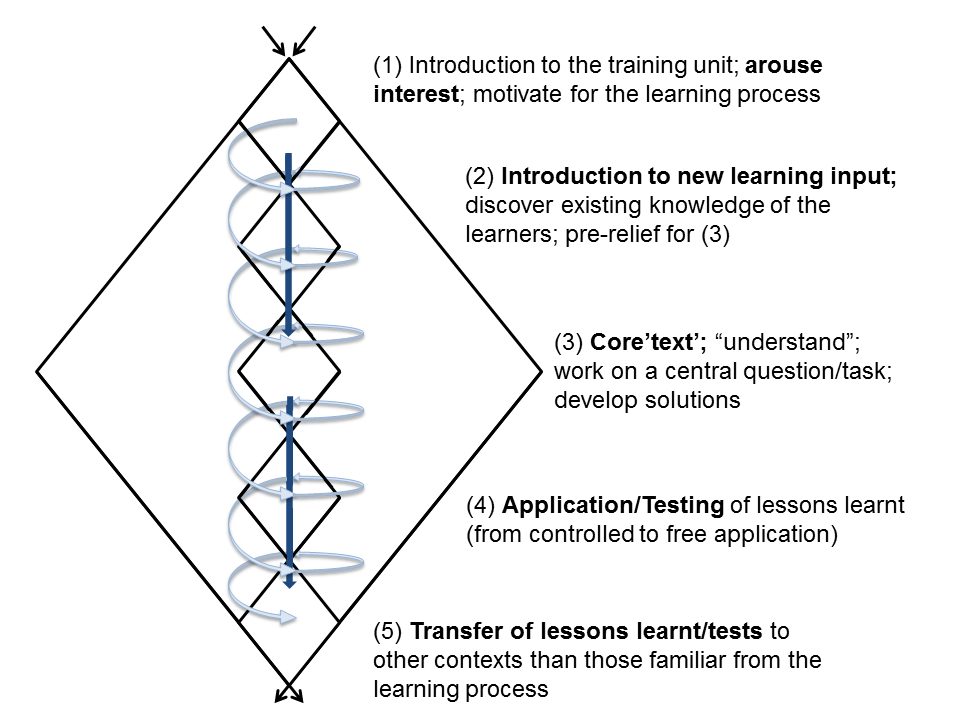 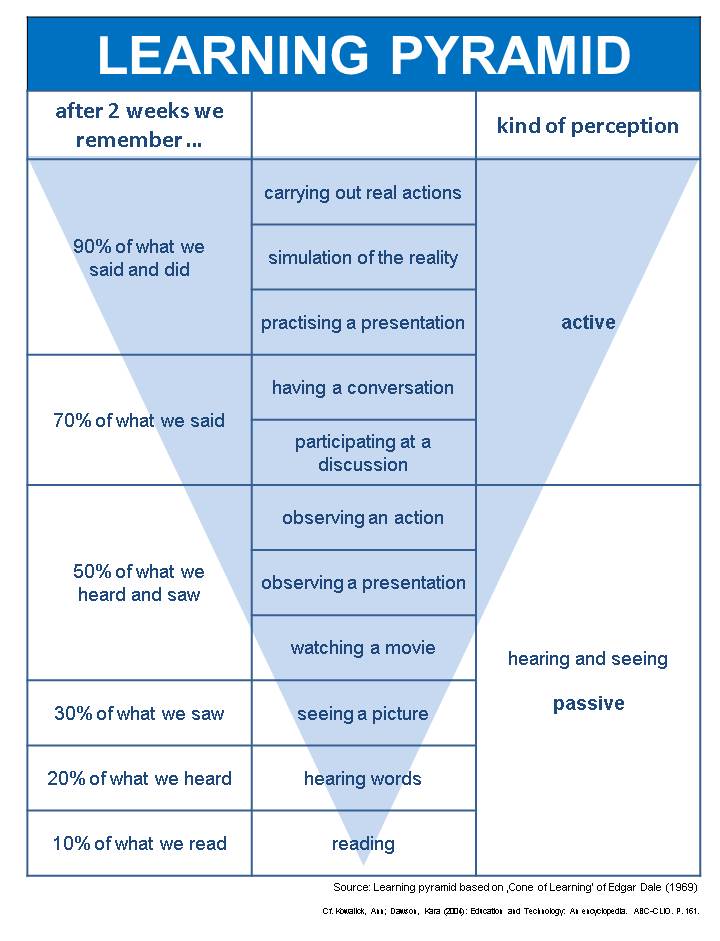 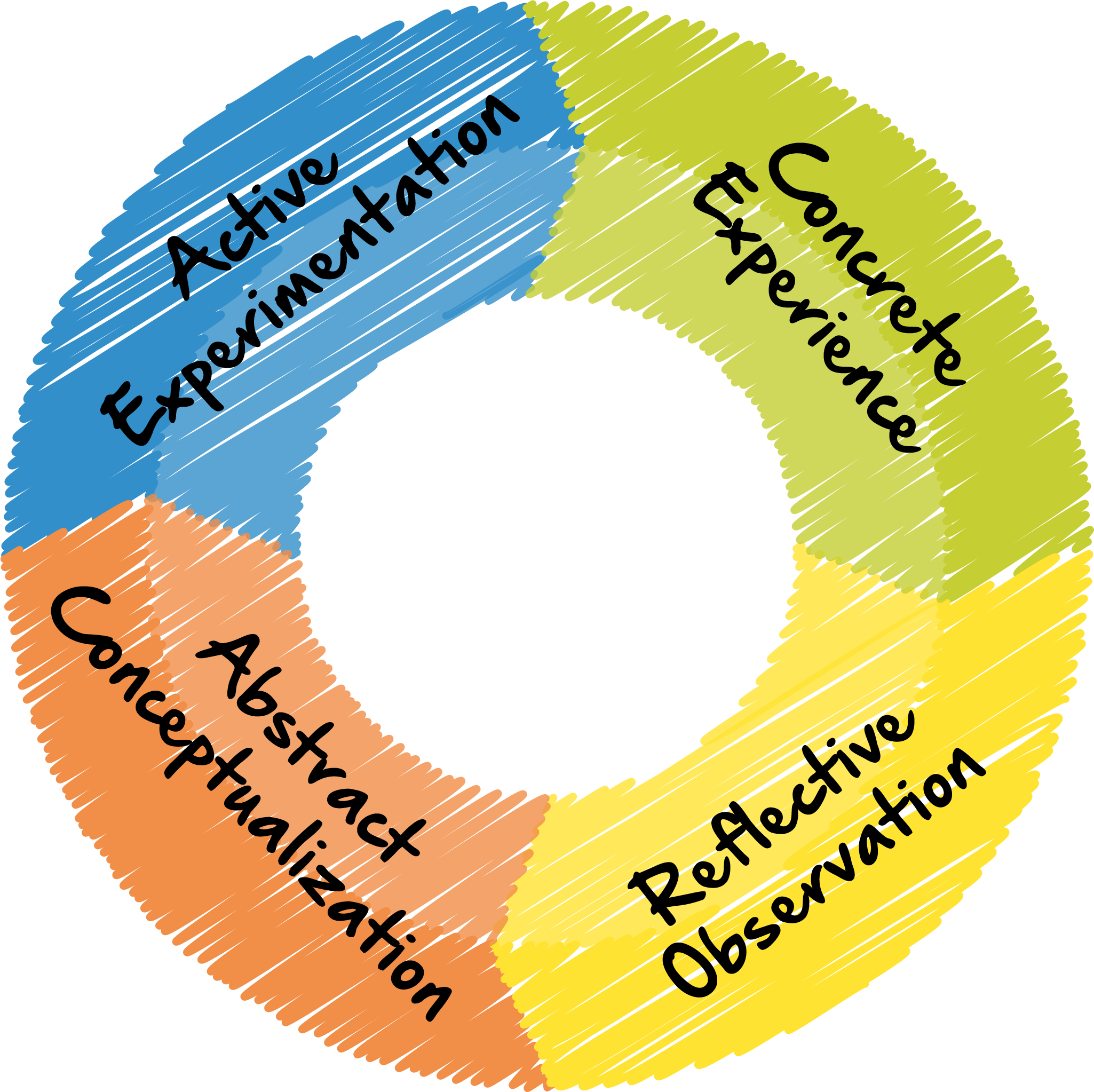 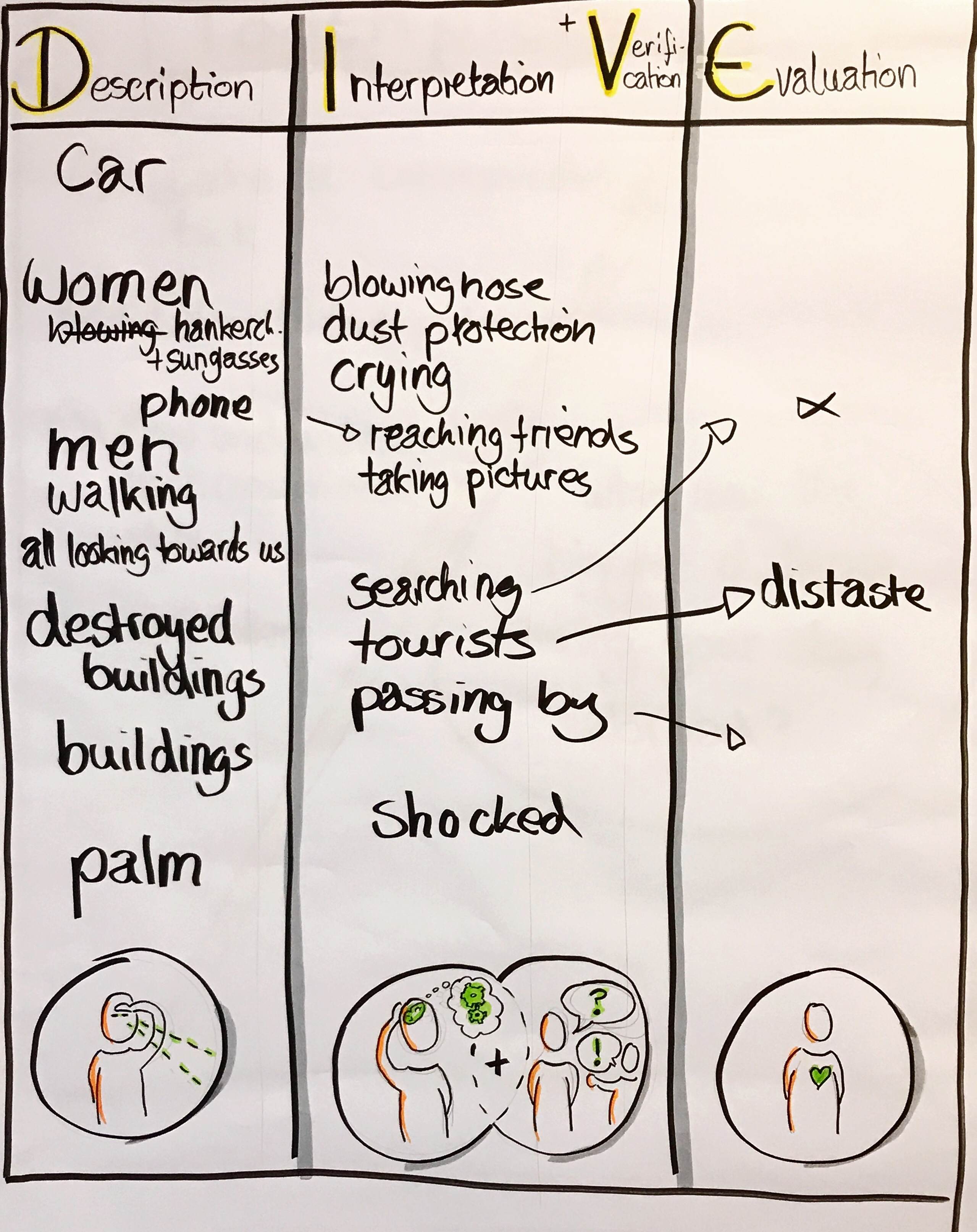 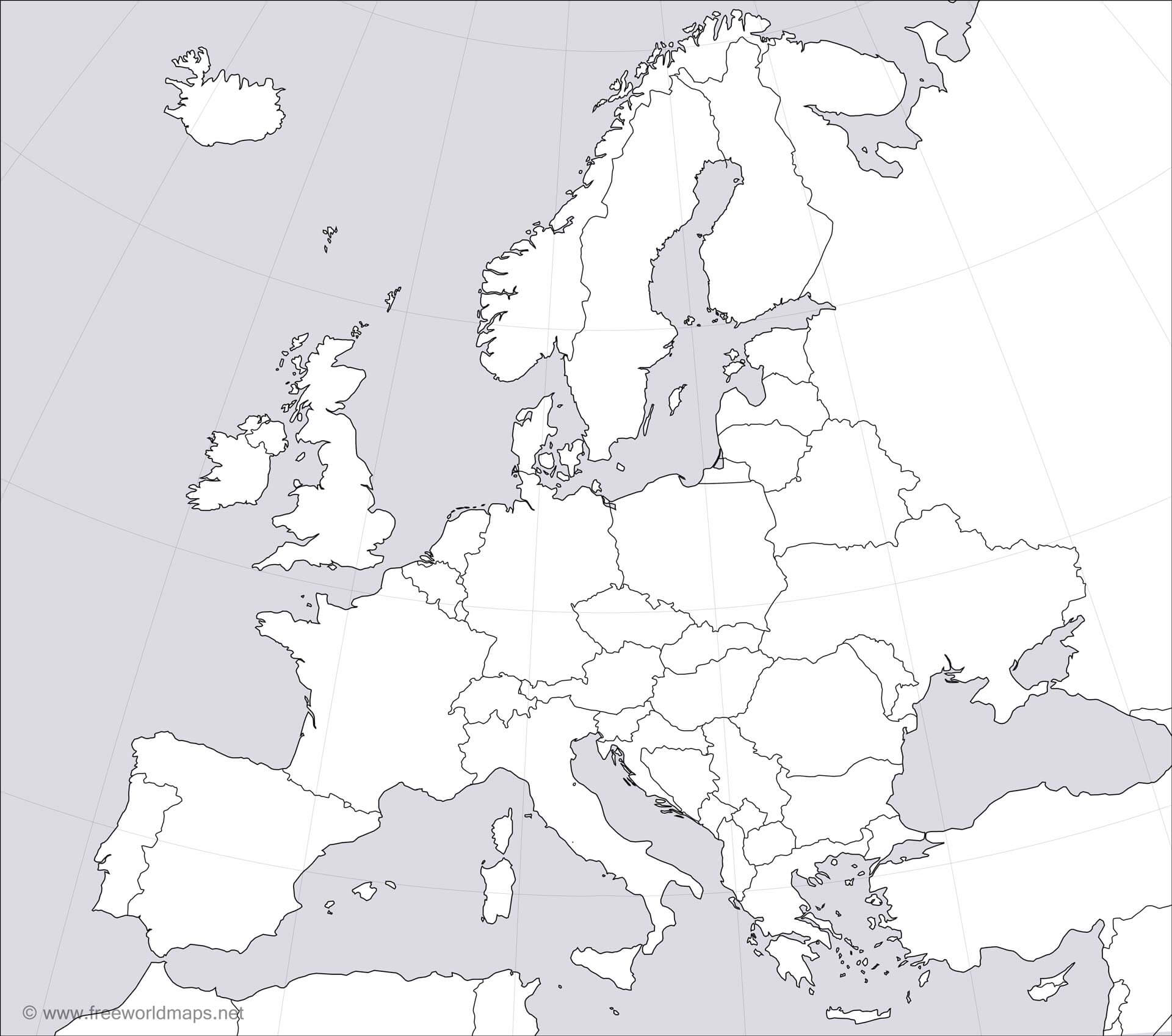 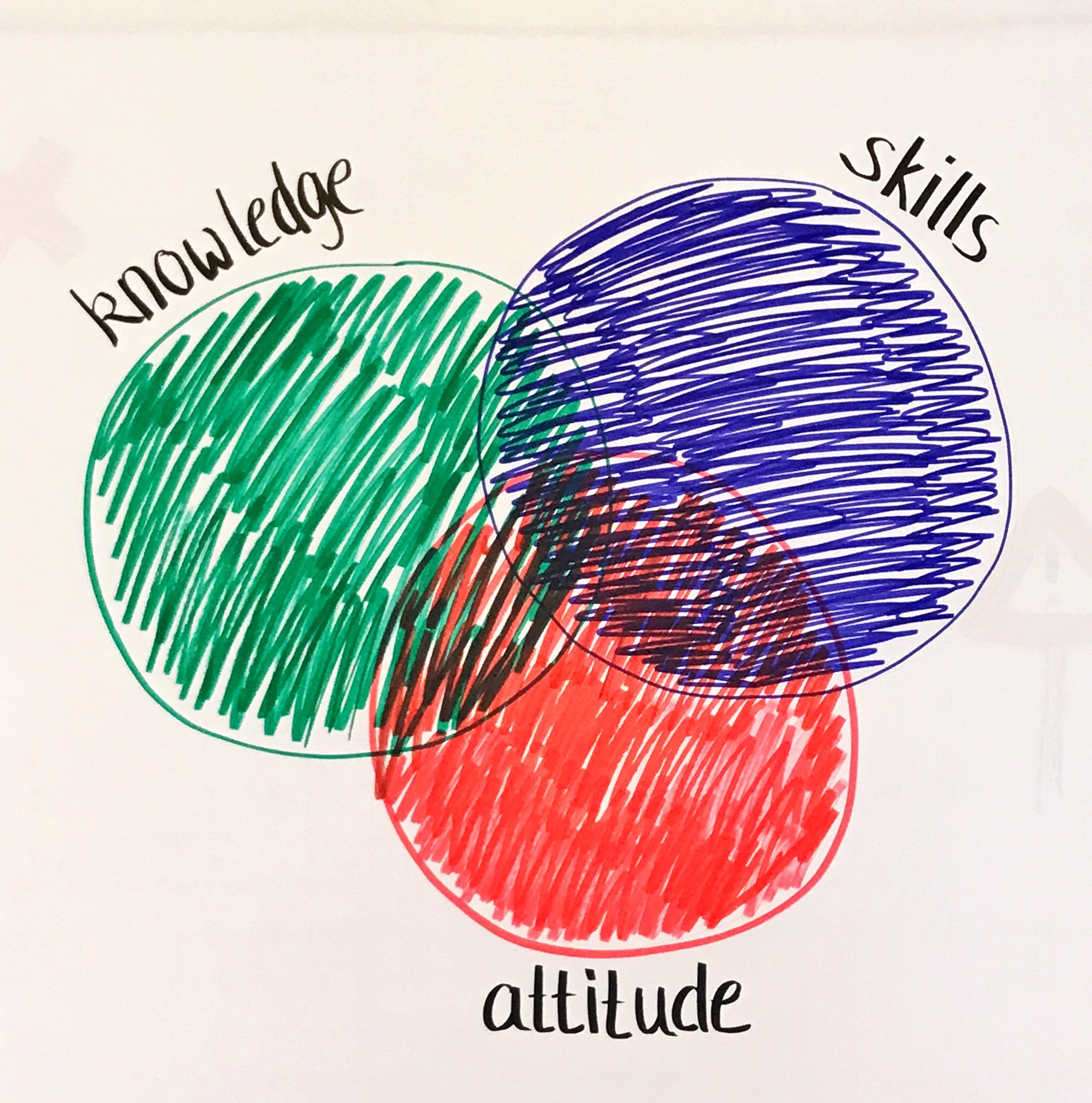 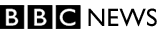 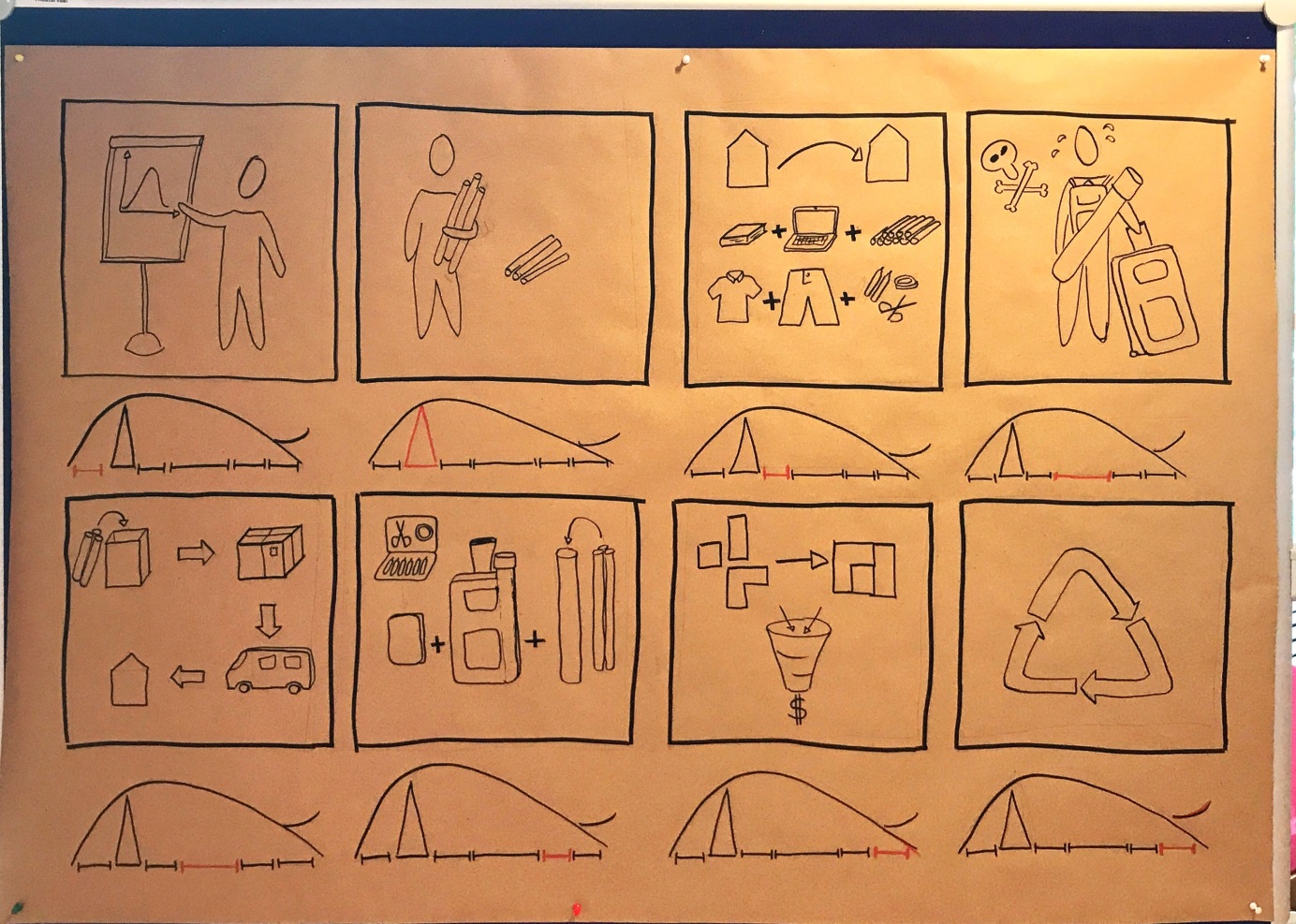 Attachment 9: Project Space Working Structure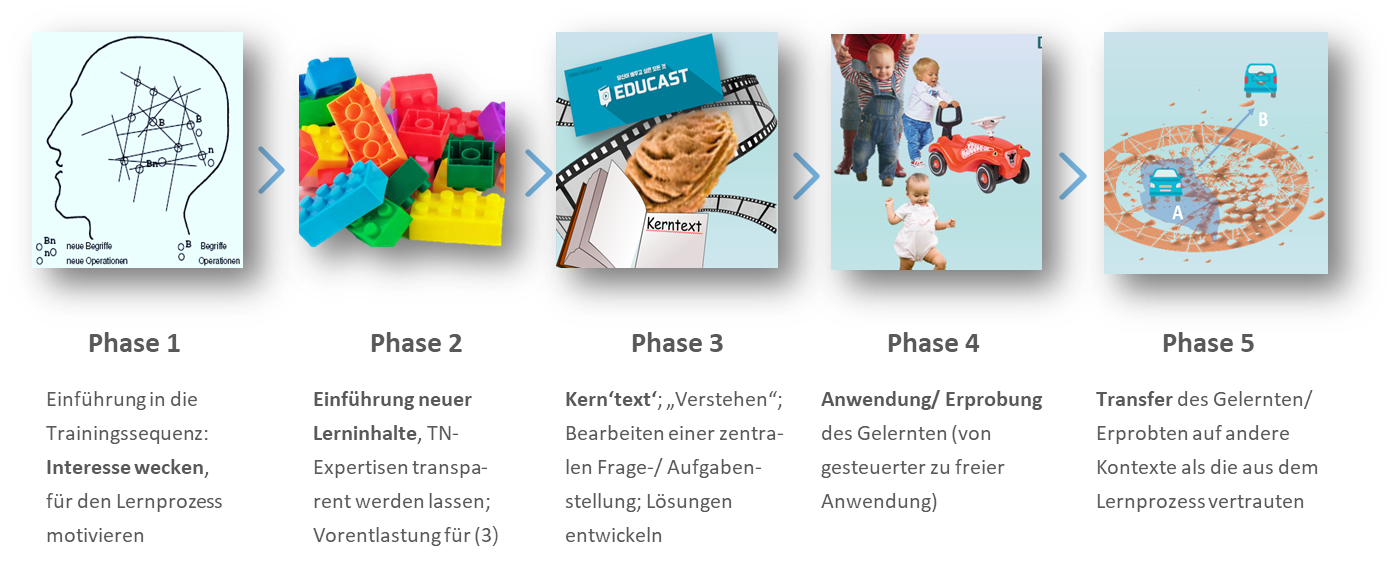 Time Place 11:00-12:0011:00-12:0012:00-12:1512:00-12:15Meet in plenaryMeet in plenaryMeet in plenaryMeet in plenaryMeet in plenaryMeet in plenaryMeet in plenary13:30-14:3013:30-14:3014:30-14:4514:30-14:45Meet in plenaryMeet in plenaryMeet in plenaryMeet in plenaryMeet in plenaryMeet in plenaryMeet in plenary14:45-15:4514:45-15:4515:45-16:0015:45-16:00Meet in plenaryMeet in plenaryMeet in plenaryMeet in plenaryMeet in plenaryMeet in plenaryMeet in plenary16:00-16:3016:00-16:30Next steps in room…Next steps in room…Next steps in room…Next steps in room…Next steps in room…Next steps in room…Next steps in room…